ПРАВИТЕЛЬСТВО СЕВАСТОПОЛЯПОСТАНОВЛЕНИЕот 30 марта 2017 г. N 260-ППО СОЗДАНИИ КООРДИНАЦИОННОГО СОВЕТА ПРИ ПРАВИТЕЛЬСТВЕСЕВАСТОПОЛЯ ПО ДЕЛАМ ВЕТЕРАНОВВ соответствии с Федеральным законом от 12.01.1995 N 5-ФЗ "О ветеранах", постановлением Правительства Российской Федерации от 30.12.2015 N 1493 "О государственной программе "Патриотическое воспитание граждан Российской Федерации на 2016 - 2020 годы", распоряжением Правительства Российской Федерации от 03.02.2010 N 134-р о Концепции федеральной системы подготовки граждан Российской Федерации к военной службе на период до 2030 года, Уставом города Севастополя, законами города Севастополя от 30.04.2014 N 5-ЗС "О Правительстве Севастополя", от 05.05.2015 N 135-ЗС "О поддержке общественных организаций ветеранов, осуществляющих деятельность в городе Севастополе" в целях обеспечения эффективного взаимодействия органов исполнительной власти города Севастополя и общественных объединений, представляющих интересы ветеранов, Правительство Севастополя постановляет:(в ред. Постановления Правительства Севастополя от 22.09.2022 N 437-ПП)1. Образовать Координационный совет при Правительстве Севастополя по делам ветеранов.2. Утвердить Положение о Координационном совете при Правительстве Севастополя по делам ветеранов (приложение N 1).3. Утвердить состав Координационного совета при Правительстве Севастополя по делам ветеранов (приложение N 2).4. Настоящее постановление вступает в силу со дня его официального опубликования.5. Признать утратившим силу постановление Правительства Севастополя от 21.12.2015 N 1247-ПП "О создании Коллегии по делам ветеранов города Севастополя".6. Контроль за исполнением настоящего постановления возложить на директора Департамента внутренней политики города Севастополя.(п. 6 в ред. Постановления Правительства Севастополя от 10.06.2021 N 272-ПП)Временно исполняющий обязанностиГубернатора города Севастополя,Председателя Правительства СевастополяД.В.ОВСЯННИКОВПриложение N 1УтвержденопостановлениемПравительства Севастополяот 30.03.2017 N 260-ПППОЛОЖЕНИЕО КООРДИНАЦИОННОМ СОВЕТЕ ПРИ ПРАВИТЕЛЬСТВЕ СЕВАСТОПОЛЯПО ДЕЛАМ ВЕТЕРАНОВ1. Общие положения1.1. Настоящим Положением определяются порядок работы Координационного совета при Правительстве Севастополя по делам ветеранов (далее - Координационный совет), в том числе задачи и полномочия Координационного совета, порядок его формирования, полномочия членов Координационного совета, порядок организации и обеспечения деятельности Координационного совета.1.2. Координационный совет является постоянно действующим совещательным органом, образованным при Правительстве Севастополя в целях обеспечения взаимодействия исполнительных органов города Севастополя, органов местного самоуправления внутригородских муниципальных образований города Севастополя и общественных объединений, представляющих интересы ветеранов, при рассмотрении вопросов, связанных с социальной поддержкой ветеранов и патриотическим воспитанием граждан в городе Севастополе.(в ред. Постановления Правительства Севастополя от 22.09.2022 N 437-ПП)1.3. Координационный совет в своей деятельности руководствуется Конституцией Российской Федерации, федеральными конституционными законами, федеральными законами, указами и распоряжениями Президента Российской Федерации, постановлениями и распоряжениями Правительства Российской Федерации, Уставом города Севастополя, законами города Севастополя, указами и распоряжениями Губернатора города Севастополя, постановлениями и распоряжениями Правительства Севастополя, а также настоящим Положением.2. Задачи и полномочия Координационного совета2.1. Задачи Координационного совета:2.1.1. Координация деятельности исполнительных органов города Севастополя, органов местного самоуправления внутригородских муниципальных образований города Севастополя, общественных объединений, представляющих интересы ветеранов, в сфере социальной поддержки ветеранов и патриотического воспитания граждан в городе Севастополе.(в ред. Постановления Правительства Севастополя от 22.09.2022 N 437-ПП)2.1.2. Подготовка предложений по реализации государственной политики в области социальной поддержки ветеранов.2.1.3. Оказание содействия общественным объединениям, представляющим интересы ветеранов, в их деятельности по обеспечению социальной поддержки ветеранов и патриотического воспитания граждан в городе Севастополе.2.1.4. Систематическое информирование руководителей исполнительных органов города Севастополя и органов местного самоуправления внутригородских муниципальных образований города Севастополя о социальном положении ветеранов в городе Севастополе, планируемых мероприятиях и существующих проблемах в ветеранском движении города Севастополя.(в ред. Постановления Правительства Севастополя от 22.09.2022 N 437-ПП)2.2. Полномочия Координационного совета:2.2.1. Обеспечивает координацию деятельности общественных организаций ветеранов в сфере государственной социальной политики и патриотического воспитания граждан в городе Севастополе, содействует их взаимодействию с исполнительными органами города Севастополя, органами местного самоуправления внутригородских муниципальных образований города Севастополя.(в ред. Постановления Правительства Севастополя от 22.09.2022 N 437-ПП)2.2.2. Готовит предложения для внесения исполнительным органам города Севастополя, касающиеся определения приоритетов в сфере государственной поддержки общественных объединений, представляющих интересы ветеранов.(в ред. Постановления Правительства Севастополя от 22.09.2022 N 437-ПП)2.2.3. Информирует общественные объединения ветеранов об основных направлениях реализации государственной социальной политики в отношении ветеранов, об участии общественных объединений, представляющих интересы ветеранов, в патриотическом воспитании граждан в городе Севастополе.2.2.4. Участвует в обсуждении проектов нормативных правовых актов города Севастополя по вопросам реализации государственной социальной политики в отношении ветеранов, в том числе реализации соответствующих региональных программ.2.2.5. Готовит предложения по предоставлению дополнительных мер социальной поддержки отдельным категориям ветеранов.2.2.6. Готовит запросы для направления в установленном законодательством порядке исполнительным органам города Севастополя, органам местного самоуправления внутригородских муниципальных образований города Севастополя, общественным объединениям и организациям, а также должностным лицам о представлении информации, необходимой для осуществления своей деятельности.(в ред. Постановления Правительства Севастополя от 22.09.2022 N 437-ПП)2.2.7. Заслушивает на своих заседаниях приглашенных должностных лиц исполнительных органов города Севастополя города Севастополя, представителей общественных объединений и организаций для участия в обсуждении вопросов, отнесенных к сфере деятельности Координационного совета.(в ред. Постановления Правительства Севастополя от 22.09.2022 N 437-ПП)2.2.8. Привлекает экспертов и других специалистов для получения необходимых сведений и заключений по рассматриваемым вопросам.3. Порядок формирования и состав Координационного совета3.1. Количественный и персональный состав Координационного совета утверждается правовым актом Правительства Севастополя.3.2. Председатель Координационного совета, заместители председателя Координационного совета, секретарь Координационного совета и иные члены Координационного совета принимают участие в работе Координационного совета на общественных началах.3.3. Коллегиальным исполнительным органом Координационного совета является Президиум Координационного совета при Правительстве Севастополя по делам ветеранов (далее - Президиум Координационного совета), в состав которого входят члены Координационного совета, представители общественных организаций ветеранов под руководством заместителя председателя Координационного совета от исполнительного органа города Севастополя.(в ред. Постановления Правительства Севастополя от 22.09.2022 N 437-ПП)3.4. Решение о создании Президиума Координационного совета, его количественном и персональном составе принимается на заседании Координационного совета.4. Полномочия членов Координационного совета4.1. Председатель Координационного совета:4.1.1. Определяет место и время проведения заседаний Координационного совета.4.1.2. Председательствует на заседаниях Координационного совета.4.1.3. Формирует на основе предложений членов Координационного совета проект плана работы Координационного совета на очередной год и проект повестки очередного заседания.4.1.4. Дает поручения членам Координационного совета по вопросам, касающимся деятельности Координационного совета.4.2. В случае отсутствия председателя Координационного совета его полномочия осуществляет один из заместителей председателя Координационного совета по поручению председателя Координационного совета.4.3. Заместитель председателя Координационного совета, председатель Президиума Координационного совета организуют работу Президиума Координационного совета по планированию деятельности, руководству деятельностью Координационного совета в периоды между заседаниями совета, контролю принятых Координационным советом решений.4.4. Секретарь Координационного совета осуществляет:4.4.1. Подготовку проекта плана работы Координационного совета на очередной год, проекта повестки заседания Координационного совета, материалов к заседанию Координационного совета.4.4.2. Информирование участников заседания Координационного совета о месте, времени проведения заседания Координационного совета и вопросах, планируемых к рассмотрению на заседании Координационного совета, обеспечение их необходимыми материалами.4.4.3. Организацию исполнения решений Координационного совета и поручений председателя Координационного совета.4.5. Члены Координационного совета вправе:4.5.1. Вносить предложения по проекту плана работы Координационного совета, проектам повесток заседаний Координационного совета, а также по проектам решений Координационного совета.4.5.2. Давать предложения по порядку рассмотрения и существу обсуждаемых на заседаниях Координационного совета вопросов.4.5.3. Выступать на заседаниях Координационного совета.4.6. Делегирование членами Координационного совета своих полномочий иным лицам не допускается.4.7. В случае невозможности присутствия члена Координационного совета на заседании он обязан известить об этом секретаря Координационного совета. При этом член Координационного совета вправе изложить свое мнение по рассматриваемым вопросам в письменной форме, которое доводится до сведения на заседании Координационного совета и отражается в протоколе заседания.5. Порядок организации и обеспечения деятельностиКоординационного совета5.1. Основной формой работы Координационного совета являются заседания, которые проводятся не реже одного раза в квартал в соответствии с планом работы Координационного совета. Внеплановые заседания Координационного совета проводятся по решению председателя Координационного совета.5.2. Координационный совет осуществляет свою деятельность в соответствии с планом работы Координационного совета на очередной год, утвержденным на его заседании.5.3. Заседание Координационного совета ведет председатель Координационного совета, а в случае его отсутствия - один из заместителей председателя Координационного совета по поручению председателя Координационного совета.5.4. Заседание Координационного совета правомочно, если на нем присутствует более половины от утвержденного числа членов Координационного совета.5.5. Решение Координационного совета принимается открытым голосованием простым большинством голосов от числа присутствующих на заседании членов Координационного совета. В случае равенства голосов решающим является голос председательствующего на заседании Координационного совета.5.6. Решение Координационного совета оформляется протоколом, который подписывается председательствующим на заседании Координационного совета и секретарем Координационного совета.5.7. Решение Координационного совета носит рекомендательный характер.5.8. Обеспечение деятельности Координационного совета осуществляется Департаментом внутренней политики города Севастополя.(п. 5.8 в ред. Постановления Правительства Севастополя от 10.06.2021 N 272-ПП)Приложение N 2УтвержденпостановлениемПравительства Севастополяот 30.03.2017 N 260-ППСОСТАВКООРДИНАЦИОННОГО СОВЕТА ПРИ ПРАВИТЕЛЬСТВЕ СЕВАСТОПОЛЯПО ДЕЛАМ ВЕТЕРАНОВ (ДАЛЕЕ - КООРДИНАЦИОННЫЙ СОВЕТ)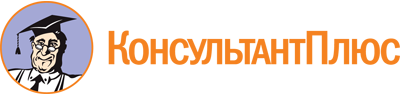 Постановление Правительства Севастополя от 30.03.2017 N 260-ПП
(ред. от 22.09.2022)
"О создании Координационного совета при Правительстве Севастополя по делам ветеранов"
(вместе с "Положением о Координационном совете при Правительстве Севастополя по делам ветеранов")Документ предоставлен КонсультантПлюс

www.consultant.ru

Дата сохранения: 06.11.2022
 Список изменяющих документов(в ред. Постановлений Правительства Севастополя от 16.11.2017 N 865-ПП,от 03.09.2018 N 558-ПП, от 10.06.2021 N 272-ПП, от 22.09.2022 N 437-ПП)Список изменяющих документов(в ред. Постановлений Правительства Севастополя от 03.09.2018 N 558-ПП,от 10.06.2021 N 272-ПП, от 22.09.2022 N 437-ПП)Список изменяющих документов(в ред. Постановлений Правительства Севастополя от 10.06.2021 N 272-ПП,от 22.09.2022 N 437-ПП)Председатель Координационного совета:Председатель Координационного совета:РАЗВОЖАЕВМихаил Владимирович- Губернатор города СевастополяСопредседатель Координационного совета:Сопредседатель Координационного совета:НЕМЦЕВВладимир Владимирович- Председатель Законодательного Собрания города Севастополя (по согласованию)Заместитель председателя Координационного совета:Заместитель председателя Координационного совета:БЕЗДОЛЬНЫЙСергей Юрьевич- директор Департамента внутренней политики города Севастополя - член Правительства СевастополяТОЛМАЧЕВСергей Александрович- заместитель Губернатора - Председатель Правительства СевастополяСекретари Координационного совета:Секретари Координационного совета:КОЛЕСНИКЕлена Николаевна- заместитель начальника отдела по взаимодействию с политическими партиями и общественными организациями Управления внутренней политики Департамента внутренней политики города СевастополяЧлены Координационного совета:Члены Координационного совета:АНОХИНМихаил Иванович- председатель Севастопольского регионального отделения Общероссийской общественной организации ветеранов "Российский союз ветеранов" (по согласованию)БАРДАКОВАЕлена Юрьевна- первый заместитель директора Департамента труда и социальной защиты населения города СевастополяВАРЛАМОВВладимир Иванович- председатель местной общественной организации ветеранов (пенсионеров) войны, труда, Вооруженных Сил и правоохранительных органов Ленинского муниципального округа города Севастополя (по согласованию)ГАВРИЛЕНКОМарина Николаевна- председатель Региональной общественной организации "Севастопольское объединение поисковых отрядов "Долг" (по согласованию)ГАВРИЛЮКВладимир Николаевич- председатель Севастопольского регионального отделения Всероссийской общественной организации ветеранов (пенсионеров) войны, труда, Вооруженных Сил и правоохранительных органов (по согласованию)ГАПИЦОНОВИлларион Юрьевич- директор Департамента капитального строительства города Севастополя - член Правительства СевастополяГРИНЯКВасилий Иосифович- председатель местной общественной организации ветеранов (пенсионеров) войны, труда, Вооруженных Сил и правоохранительных органов Балаклавского муниципального округа города Севастополя (по согласованию)ЖАДЬКОАркадий Афанасьевич- председатель местной общественной организации ветеранов (пенсионеров) войны, труда, Вооруженных Сил и правоохранительных органов Нахимовского муниципального округа города Севастополя (по согласованию)ЗУБЕНКОВасилий Викторович- руководитель Севастопольского регионального отделения Всероссийской общественной организации ветеранов "БОЕВОЕ БРАТСТВО" (по согласованию)ИШКОВЮрий Иванович- председатель местной общественной организации ветеранов (пенсионеров) войны, труда, Вооруженных Сил и правоохранительных органов Гагаринского муниципального округа города Севастополя (по согласованию)КАЗАКОВАлександр Сергеевич- председатель совета Севастопольской региональной общественной организации ветеранов органов внутренних дел и внутренних войск России (по согласованию)КОВАЛЕНКОВладимир Владиславович- начальник штаба регионального отделения Всероссийского детско-юношеского военно-патриотического общественного движения "ЮНАРМИЯ" г. Севастополя (по согласованию)КЛЮЕВВладимир Иванович- председатель комитета Севастопольского регионального отделения Общероссийской общественной организации ветеранов Вооруженных Сил Российской Федерации (по согласованию)КСЕНОФОНТОВАлександр Владимирович- директор Департамента по имущественным и земельным отношениям города СевастополяКУДРЯВЦЕВАндрей Викторович- председатель Севастопольской региональной общественной организации ветеранов спецназа и участников боевых действий "Спецназ-Русь" (по согласованию)ЛИТВИНЕНКОСергей Алексеевич- помощник военного комиссара города Севастополя по работе с ветеранами (по согласованию)ОЛЕЙНИКОВАнатолий Александрович- председатель Региональной общественной организации инвалидов и ветеранов "Союз "Чернобыль" Севастополя" (по согласованию)ПУШКАРЕВАлександр Геннадьевич- председатель Севастопольской региональной общественной организации ветеранов (пенсионеров) войны, труда, Вооруженных Сил и правоохранительных органов (по согласованию)РОМАНЕЦИрина Васильевна- директор Департамента культуры города СевастополяРЯБУХИНАлександр Иванович- председатель совета Севастопольской региональной общественной организации ветеранов органов безопасности (по согласованию)СЛОНЧЕНКОМарина Юрьевна- заместитель начальника Управления - начальник отдела по делам молодежи и молодежной политики Управления по делам молодежи и спорта города СевастополяСОЛДАТОВААнна Вячеславовна- заместитель директора Департамента здравоохранения города СевастополяСУЛИМАЛариса Олеговна- исполняющий обязанности директора Департамента образования и науки города СевастополяТАРАСОВСергей Юрьевич- исполняющий обязанности председателя Правления Севастопольской региональной организации Общероссийской общественной организации "Российский Союз ветеранов Афганистана" (по согласованию)ТРЕТЬЯКОВАнатолий Владимирович- председатель Региональной общественной организации "Севастопольский союз ветеранов десантников (участников боевых действий)" (по согласованию)ЧУКЛИНАлександр Алексеевич- исполняющий обязанности директора автономной некоммерческой организации "Севастопольский Дом ветеранов" (по согласованию)